                               Чтобы зимние развлечения не обернулись  трагедиейЗима – время повышенного травматизма для всего населения. Причины травм разнообразны: гололедица, раннее наступление темноты, обувь не соответствующая сезону, беспечность  людей и любознательность детей.  Для  того  что бы, не произошло очередной трагедии необходимо  помнить и регулярно  напоминать детям   об опасности, которая  может подстерегать на тротуаре, на проезжей  части  дороги, при  игре в снежки, катании на тюбинге, при ходьбе по тонкому льду. Взрослые  должны сами выполнять все правила безопасности и учить своих детей  этим правилам. 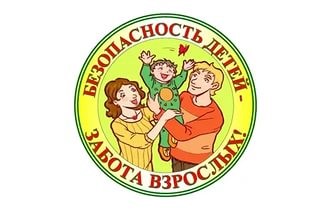 Дорога в зимнее время становиться особенно опасной, как для детей, так и для взрослых.  Основным правилом  на дороге – были,  есть  и остаются  внимательность и осторожность, как  для пешеходов, так и  для водителей. Появление ребёнка на дороге – сигнал  повышенной  безопасности. В  зимних погодных условиях – эта опасность многократно увеличивается. Специалисты напоминают: пешеходу важно быть заметным на дороге, смотреть по сторонам, отвлечься от мобильного устройства, наушников, разговоров по телефону, снять капюшон.  Пешеход должен  видеть и слышать дорогу, должен переходить дорогу только по пешеходным переходам  для того что бы вовремя отреагировать  на сложившуюся   ситуацию. Игра в снежки самое простое  развлечение в зимнее время. Однако такое развлечение может лишить ребёнка зрения или нанести травму глазам. Специалисты предупреждают, что крепко слепленный и метко запущенный снежок предоставляет  серьёзную угрозу здоровью. Дети должны быть предупреждены о том, что во время снежного боя лучше находиться подальше от его эпицентра. Игры с петардами и фейерверками также относятся к опасным  видам  развлечения. Следует знать,  любая  пиротехника для ребёнка не игрушка, а средство для получения  травмы. Петарда может разорваться совсем не в том месте, где вы запланировали – в руке, в капюшоне, на балконе, в квартире. Первая  вспышка  и  взрыв ослепляет и  оглушает. Если  петарда  взорвалась в руке, можно остаться   без пальцев или  того хуже без конечности.  Запускать  петарду разрешается детям старше 14 лет и только под наблюдением взрослых, нельзя стоять под деревом, у стены, рядом с друзьями, направлять  траекторию полёта  в сторону прохожих, животных, построек, в жилом помещении. Тонкий лёд всё чаще становиться причиной гибели детей и взрослых. Одни рыбачат, другие спешат прокатиться на санках или коньках, третьи просто сокращают свой  путь. И во всех случаях это  трагедия, которую  не восполнить уже никогда. Специалисты в очередной  раз напоминают: соблюдайте правила безопасного поведения на зимних водоёмах, не выходите на лёд, если вы не убеждены в его прочности, во время движения по льду обходите участки покрытые снегом, кустами, растительностью,не приближайтесь к водоёмам  без необходимости, избегайте необдуманных выходов на лёд.Помните, крепость льда зависит от температуры  воздуха (днём  лёд  менее прочный, чем утром и вечером).   Катание на тюбингах относится так же к травмаопасным  видам  зимнего развлечения. Следует знать, что тюбинг катиться с горки на большой скорости (80-85 км/ч), не имеет тормозов  и средств управления. Сидящий в тюбинге человек  не может изменить траекторию своего движения, не может увернуться от препятствия на его пути и резко остановиться.  Среди  основных травм при столкновении тюбинга с препятствием – это травмы  головы, позвоночника, конечностей, внутренних органов. Соблюдая простые правила катания можно избежать  травмоопасных  ситуаций и получить  массу приятных бонусов.1.Избегайте  активного отдыха вблизи зон повышенной опасности.2.Не катайтесь  с крутых склонов,  со склонов и спусков, на которых расположены  посторонние  объекты, которые могут стать источником травматизма – деревья, стены строений, столбы, кустарники и т.д.3. Всегда используйте защитные  средства: налокотники, наколенники, шлемы.4.Обращайте внимание на возрастные ограничения, указанные в инструкции к спортинвентарю.5. Не отпускайте маленьких детей  кататься одних.Активность - это залог крепкого здоровья. Главное, чтобы развлечения были безопасны для жизни и для здоровья. 